Publicado en Málaga el 21/12/2017 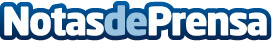 Pont Grup convierte muletas en adornos navideñosPont Grup felicita la Navidad a sus clientes con un regalo muy especial: unos adornos de aluminio creados a partir de muletas, tallados a mano por el escultor Aurelio Robles, para que puedan colgar en su árbol navideñoDatos de contacto:Álvaro AlarcónNota de prensa publicada en: https://www.notasdeprensa.es/pont-grup-convierte-muletas-en-adornos Categorias: Nacional Artes Visuales Comunicación Sociedad Entretenimiento Seguros Recursos humanos http://www.notasdeprensa.es